GENERALNY DYREKTOR OCHRONY ŚRODOWISKAWarszawa, 6 kwietnia 2022 r.DOOŚ-WDŚZOO.420.3.2022.BL.2ZAWIADOMIENIENa podstawie art. 49 § 1 ustawy z dnia 14 czerwca 1960 r. - Kodeks postępowania administracyjnego (Dz. U. z 2021 r. poz. 735, ze zm.), dalej Kpa, w związku z art. 74 ust. 3 ustawy z dnia 3 października 2008 r. o udostępnianiu informacji o środowisku i jego ochronie, udziale społeczeństwa w ochronie środowiska oraz o ocenach oddziaływania na środowisko (Dz. U. z 2021 r. poz. 2373, ze zm.), dalej ustawa ooś, zawiadamiam strony postępowania, że Generalny Dyrektor Ochrony Środowiska postanowieniem z dnia 4 kwietnia 2022 r., znak: DOOŚ-WDŚZ00.420.3.2022.BL.1, uchylił postanowienie Regionalnego Dyrektora Ochrony Środowiska w Gorzowie Wielkopolskim z dnia 14 stycznia 2022 r., znak: WZŚ.420.36.2021.AN, odmawiające wszczęcia postępowania w sprawie wydania decyzji o środowiskowych uwarunkowaniach dla przedsięwzięcia pod nazwą: Nowa Sól — Pleszówek — etap I - budowa lewobrzeżnego obwałowania rzeki Odry w km 429,85+432,40 oraz obwałowań rzeki Czarnej Strugi w km 0+000+3+300, i przekazał sprawę do ponownego rozpatrzenia organowi pierwszej instancji.Doręczenie postanowienia stronom postępowania uważa się za dokonane po upływie 14 dni liczonych od następnego dnia po dniu, w którym upubliczniono zawiadomienie.Z treścią postanowienia strony postępowania mogą zapoznać się w Generalnej Dyrekcji Ochrony Środowiska, Regionalnej Dyrekcji Ochrony Środowiska w Gorzowie Wielkopolskim lub w sposób wskazany w art. 49b § 1 Kpa.Upubliczniono w dniach: od ………………… do …………………Pieczęć urzędu i podpis:Z upoważnienia Generalnego Dyrektora Ochrony ŚrodowiskaDyrektor Departamentu Ocen Oddziaływania na Środowisko Anna JasińskaArt. 49 § 1 Kpa Jeżeli przepis szczególny tak stanowi, zawiadomienie stron o decyzjach i innych czynnościach organu administracji publicznej może nastąpić w formie publicznego obwieszczenia, w innej formie publicznego ogłoszenia zwyczajowo przyjętej w danej miejscowości lub przez udostępnienie pisma w Biuletynie Informacji Publicznej na stronie podmiotowej właściwego organu administracji publicznej.Art. 49b § 1 Kpa W przypadku zawiadomienia strony zgodnie z art. 49 § 1 lub art. 49a o decyzji lub postanowieniu, które podlega zaskarżeniu, na wniosek strony, organ, który wydał decyzję lub postanowienie, niezwłocznie, nie później niż w terminie trzech dni od dnia otrzymania wniosku, udostępnia stronie odpis decyzji lub postanowienia w sposób i formie określonych we wniosku, chyba że środki techniczne, którymi dysponuje organ, nie umożliwiają udostępnienia w taki sposób lub takiej formie.Art. 74 ust. 3 ustawy ooś Jeżeli liczba stron postępowania w sprawie wydania decyzji o środowiskowych uwarunkowaniach lub innego postępowania dotyczącego tej decyzji przekracza 10, stosuje się art. 49 Kodeksu postępowania administracyjnego.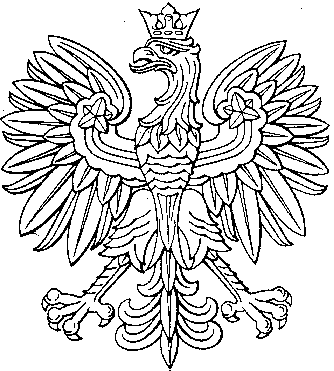 